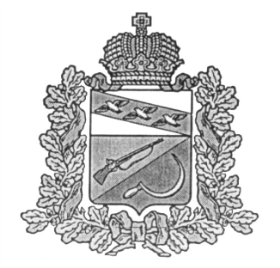 КОНТРОЛЬНО - РЕВИЗИОННАЯ КОМИССИЯМУНИЦИПАЛЬНОГО ОБРАЗОВАНИЯ «Щигровский район»                                                 __________________________________________________________________ул. Октябрьская, д.35, г. Щигры, Курская область, 306530 тел. (47145) 4-16-40«17» ноября 2021 года                             ЗАКЛЮЧЕНИЕ № 72
на проект решения «О бюджете муниципального образования «Большезмеинский сельсовет» Щигровского района Курской области 
на 2022 год и плановый период 2023 и 2024 годов»Основание: Распоряжение КРК № 91 от 15 ноября 2021 года.        Заключение Контрольно-ревизионной комиссии муниципального образования «Щигровский район» Курской области на проект решения «О бюджете муниципального образования «Большезмеинский сельсовет» Щигровского района Курской области на 2022 год и плановый период 2023 и 2024 годов» подготовлено в соответствии с требованиями Бюджетного Кодекса Российской Федерации (далее БК РФ), Положением о бюджетном процессе в Большезмеинском сельсовете, утвержденным Решением Собрания депутатов Большезмеинского сельсовета № 2-6-6 от 10.10.2016 г., Положением о Контрольно-ревизионной комиссии муниципального образования «Щигровский район Курской области,  утвержденным Решением  Представительного Собрания  Щигровский  район Курской области №33-3-ПС от 11 февраля 2014 года.Проект бюджета муниципального образования сформирован  на три года в форме Решения «О бюджете муниципального образования «Большезмеинский сельсовет» Щигровского района Курской области на 2022 год и на плановый период 2023 и 2024 годов», что соответствует статьи 169 Бюджетного Кодекса Российской Федерации, Положению  «О бюджетном процессе в Большезмеинском сельсовете Щигровского района Курской области» от 10.10.2016 № 2-6-6, и представлен администрацией Большезмеинского сельсовета в Контрольно-счетный орган в установленный Законодательством срок. Состав показателей и документов, представленных с Проектом, в основном соответствует ст. 184.2 Бюджетного кодекса РФ.В основу проекта бюджета на очередной финансовый год и плановый период положен прогноз социально-экономического развития на 2022 год и на плановый период 2023 и 2024 годов, утвержденный Постановлением администрации Большезмеинского сельсовета от 29.10.2021 г. № 66, а также основные направления бюджетной и налоговой политики в 2021-2023 годах, утвержденные распоряжением Большезмеинского сельсовета № 28-р от 20.10.2021 г.Доходы бюджета.      Планирование доходов бюджета осуществлено в соответствии с методикой прогнозирования поступлений налоговых и неналоговых доходов в бюджет муниципального образования, утвержденной распоряжением Администрации Большезмеинского сельсовета от 12.10.2020 г. № 29-р. Классификация доходов бюджета соответствует классификации доходов установленной БК РФ.     Согласно проекту Решения о бюджете параметры бюджета по доходам предусмотрены на 2022 год в сумме 1548,012 тыс. руб., на 2023 год в сумме 1008,973 тыс. руб., на 2024 год – 1024,969 тыс. руб.                                                                        Прогнозирование налоговых и неналоговых доходов бюджета муниципального образования «Большезмеинский сельсовет» Щигровского района Курской области на 2022 год и плановый период 2023 и 2024 годы»         Доходная база бюджета муниципального образования «Большезмеинский сельсовет» Щигровского района Курской области на 2022-2024 годы формируется исходя из действующего на момент составления бюджета налогового и бюджетного законодательства и макроэкономических параметров функционирования реального сектора экономики муниципального образования.              Прогнозирование осуществляется отдельно по каждому виду налога или сбора в условиях хозяйствования района (налогооблагаемая база, индексы промышленного и сельскохозяйственного производства, индексы-дефляторы оптовых цен промышленной продукции, индекс потребительских цен, фонд заработной платы) по муниципальному образованию «Большезмеинский сельсовет» Щигровского района Курской области.         При внесении в действующее налоговое законодательство изменений и дополнений методика прогнозирования отдельных налогов может быть уточнена. НАЛОГОВЫЕ И НЕНАЛОГОВЫЕ ДОХОДЫНАЛОГ НА ДОХОДЫ ФИЗИЧЕСКИХ ЛИЦ            Налог на доходы физических лиц с доходов, источником которых является налоговый агент, за исключением доходов, в отношении которых исчисление и уплата налога осуществляются в соответствии со статьями 227, 227.1 и 228 Налогового кодекса Российской Федерации  рассчитывается по двум вариантам и принимается средний из них.          Первый вариант – сумма налога определяется исходя из ожидаемого поступления налога в 2021 году, скорректированного на темп роста (снижения) фонда заработной платы на 2022 год.           Ожидаемое поступление налога в 2021 году рассчитывается исходя из фактических поступлений сумм налога за 6 месяцев 2021 года и среднего удельного веса поступлений за соответствующие периоды 2018-2020 годов в фактических годовых поступлениях.         Второй вариант – сумма налога определяется исходя из фонда заработной платы, Администрацией Большезмеинского сельсовета Щигровского района Курской области на 2022 год по Большезмеинскому сельсовету и ставки налога в размере 13%.Прогнозируемая сумма поступления налога на 2023-2024 годы также рассчитывается по двум вариантам и принимается средний из них.Расчет произведен в соответствии с утвержденной методикой.Таким образом поступления в 2022 году составляет 78963 руб., в 2023 году – 78963 руб., в 2024 году – 101786 руб.               Прогноз поступления налога на доходы физических лиц с доходов, полученных физическими лицами в соответствии со ст. 228 НК РФ (код 10102030010000110) в 2022-2024 годах определяется на уровне ожидаемого поступления в 2021 году. Ожидаемое поступление налога в 2021 году определяется на уровне фактического поступления налога в 2020 году. В 2020 году налог поступил в размере 1 руб., таким образом, 2022 год – 1 руб.,2023 год – 1 руб.,2024 год – 1 руб.ЕДИНЫЙ СЕЛЬСКОХОЗЯЙСТВЕННЫЙ НАЛОГПрогноз поступления налога на 2022-2024 годы рассчитывается исходя из ожидаемого поступления налога в 2021 году, скорректированного на ежегодные индексы-дефляторы цен сельскохозяйственной продукции, прогнозируемые на 2022-2024 годы.Ожидаемое поступление налога в 2021 году рассчитывается исходя из фактических поступлений сумм налога за 6 месяцев 2021 года и удельного веса поступлений за соответствующий период 2020 года в фактических годовых поступлениях. Ожидаемое поступления в 2022 году составляют – 74005 руб., в 2023 году – 76817 руб., в 2024 году – 79890 руб.        НАЛОГ НА ИМУЩЕСТВО ФИЗИЧЕСКИХ ЛИЦ              Прогноз поступления налога на 2022-2024 годы определяется на уровне ожидаемого поступления налога в 2021 году.           Ожидаемое поступление налога в 2021 году определяется на уровне фактического поступления налога в 2020 году.          Фактическое поступление налога на имущество в 2020 году – 74505 руб.На 2022 год – 74505 руб., На 2023 год – 74505 руб.,На 2024 год – 74505 руб.ЗЕМЕЛЬНЫЙ НАЛОГ     Прогноз поступления земельного налога в 2022-2024 годы определяется на уровне ожидаемого поступления налога в 2021 году.     Ожидаемое поступление налога в 2021 году рассчитывается исходя из среднего значения фактических поступлений сумм налога в 2019 и 2020 годах.Ожидаемое поступление в 2021 году 443982 руб.Поступление налога в 2022-2023-2024 годах прогнозируется на уровне 2021 года.ДОХОДЫ ОТ СДАЧИ В АРЕНДУ ИМУЩЕСТВА, НАХОДЯЩЕГОСЯ В ОПЕРАТИВНОМ УПРАВЛЕНИИ ОРГАНОВ ГОСУДАРСТВЕННОЙ ВЛАСТИ, ОРГАНОВ МЕСТНОГО САМОУПРАВЛЕНИЯ, ГОСУДАРСТВЕННЫХ ВНЕБЮДЖЕТНЫХ ФОНДОВ И СОЗДАННЫХ ИМИ УЧРЕЖДЕНИЙ (ЗА ИСКЛЮЧЕНИЕМ ИМУЩЕСТВА БЮДЖЕТНЫХ И АВТОНОМНЫХ УЧРЕЖДЕНИЙ)Поступление доходов в местный бюджет в 2022-2024 годах прогнозируется на уровне ожидаемого поступления доходов в 2021 году.Ожидаемое поступление в 2021 году рассчитывается исходя из фактического поступления доходов в 2020 году с учетом фактических поступлений в 1-м полугодии 2021 года. В случае превышения фактических поступлений 1-го полугодия 2021 года над фактическими поступлениями доходов в 2020 году в расчет принимается фактическое поступление доходов в первом полугодии 2021 года.Ожидаемое поступление в 2022 году – планируется в сумме 74653 руб., в 2023 году – 74653 руб., в 2024 году – 74653 рубля.БЕЗВОЗМЕЗНЫЕ ПОСТУПЛЕНИЯ ОТ ДРУГИХ БЮДЖЕТОВ БЮДЖЕТНОЙ СИСТЕМЫ РОССИЙСКОЙ ФЕДЕРАЦИИПо данному коду доходов планируется финансовая помощь из федерального, областного бюджета в виде дотаций, субвенций в пределах средств, предусмотренных в федеральном, областном бюджете на 2022-2024 годы.Дотация бюджетам поселений на выравнивание бюджетной обеспеченности на 2022 год – 290,933 тыс. руб., на 2023 год – 164,504 тыс. руб., на 2024 год – 151,268 тыс. руб.Дотация бюджетам поселений на поддержку мер по обеспечению сбалансированности бюджетов на 2022 год – 322,149 тыс. руб. Субсидии бюджетам сельских поселений на 2022 год – 96,351 руб.Субвенция бюджетам поселений на осуществление первичного воинского учета на территориях, где отсутствуют военные комиссариаты на 2022 год – 92,470 тыс. руб., на 2023 год – 95,548 тыс. руб., на 2024 год – 98,884 тыс. руб.              Всего объем бюджета муниципального образования «Большезмеинский сельсовет» Щигровского района Курской области на 2022 год прогнозируется в сумме 1548,012 тыс. руб., на 2023 год – 1008,973 тыс. руб., на 2024 год – 1024,969 тыс. руб., из них:Налоговые и неналоговые доходы в сумме: 2022 год – 746,109 тыс. руб.2023 год – 748,921 тыс. руб.2024 год – 774,817 тыс. руб.безвозмездные поступления: 2022 год – 801,903 тыс. руб.2023 год – 260,052 тыс. руб.2024 год – 250,152 тыс. руб.Расходы бюджета.Объем расходов бюджета сельского поселения на 2022 год запланирован в сумме        1548,012 тыс. рублей, на 2023 год – 1008,973 тыс. руб., на 2024 год – 1024,969 тыс. рублей.       В основу прогноза расходов бюджета муниципального образования «Большезмеинский сельсовет» Щигровского района Курской области на 2022 год и плановый период 2023 и 2024 годы положены Федеральные законы от 31 июля 1998 г. № 145-ФЗ «Бюджетный кодекс Российской Федерации» (с учетом изменений и дополнений), от 6 октября 2003 г. № 131-ФЗ «Об общих принципах организации местного самоуправления в Российской Федерации» (с учетом изменений и дополнений), Послание Президента Российской Федерации Федеральному Собранию Российской Федерации, Основные направления бюджетной и налоговой политики муниципального образования «Большезмеинский сельсовет» Щигровского района  Курской области на 2022 год и на плановый период 2023 и 2024 годов, утвержденные распоряжением Администрации Большезмеинского сельсовета Щигровского района Курской области № 28-р от 20.10.2021  года, приказ Министерства финансов Российской Федерации от 08.06.2018 года № 132н  «Об утверждении Порядка применения кодов бюджетной классификации Российской Федерации», распоряжение № 31-р от 20.10.2021 года «Об утверждении Указаний об установлении, детализации и определении  порядка применения бюджетной классификации Российской Федерации, относящейся к бюджету муниципального образования «Большезмеинский сельсовет» Щигровского района Курской области на 2022 год и плановый период 2023 и 2024 годов», Законы Курской области, нормативно-правовые акты Большезмеинского сельсовета Щигровского района Курской области.Общие подходы к планированию бюджетных ассигнований бюджета муниципального образования «Большезмеинский сельсовет» Щигровского района Курской области на 2022 год и плановый период 2023 и 2024 годы.Планирование объемов на 2022 год и плановый период 2023-2024 годы осуществлялось в рамках муниципальных программ Большезмеинского сельсовета Щигровского района Курской области и непрограммных мероприятий.Формирование объема и структуры расходов бюджета сельского поселения на 2022 год и плановый период 2023 и 2024 годы осуществлялось исходя из основного подхода - определение «базовых» объемов бюджетных ассигнований на 2021 год на основании бюджетных ассигнований, утвержденных Решением Собрания депутатов Большезмеинского сельсовета Щигровского района Курской области от 22.12.2020 г № 74-1.1-6 «О бюджете муниципального образования «Большезмеинский сельсовет» Щигровского района Курской области на 2021 год и плановый период 2022 и 2023 годов».Планирование расходов бюджета муниципального образования на оплату труда работников органа местного самоуправления, финансируемая за счет средств местного бюджета, осуществляется исходя из утвержденных структур, действующих на 1 января 2021 года, и нормативных актов Большезмеинского сельсовета, регулирующих оплату труда, а также установленных нормативов формирования расходов на содержание органов местного самоуправления.При формировании проекта бюджета муниципального образования «Большезмеинский сельсовет» Щигровского района Курской области на 2022 год и плановый период 2023 и 2024 годы применены общие подходы к расчету бюджетных проектировок:по начислениям на оплату труда в соответствии с установленными тарифами страховых взносов в государственные внебюджетные фонды в размере 30,2 %;бюджетные ассигнования, финансовое обеспечение которых осуществляется за счет средств областного бюджета в виде целевых субвенций и субсидий, предусматриваются в объемах, отраженных в проекте закона Курской области «Об областном бюджете на 2022 год и плановый период 2023 и 2024 годы» на момент формирования бюджета МО «Большезмеинский сельсовет»;3) планирование бюджетных ассигнований на реализацию положений Указов Президента Российской Федерации от 28 декабря 2012 года № 1688 и от 7 мая 2012 года № 597 осуществляется в соответствии со средней заработной платой категории работников, определенных в указах Президента Российской Федерации, к средней заработной плате в регионеII. Отдельные особенности планирования бюджетных ассигнований бюджета муниципального образования «Большезмеинский сельсовет» Щигровского района Курской области на 2022 год и плановый период 2023 и 2024 годы.Раздел 0100 «Общегосударственные вопросы»Подраздел 0102 «Функционирование высшего должностного лица субъекта Российской Федерации и муниципального образования»По данному подразделу планируются расходы на содержание Главы муниципального образования «Большезмеинский сельсовет» Щигровского района Курской области:На 2022 год – 334,8 тыс. руб.;На 2023 год – 242,0 тыс. руб.;На 2024 год – 298,0 тыс. руб. Подраздел 0104 «Функционирование Правительства Российской Федерации, высших исполнительных органов государственной власти субъектов Российской Федерации»По данному подразделу планируются расходы на содержание Администрации Большезмеинского сельсовета Щигровского района Курской области:На 2022 год – 543,6 тыс. руб.;На 2023 год – 344,412 тыс. руб.На 2024 год – 480,781 тыс. руб.Подраздел 0106 «Обеспечение деятельности финансовых, налоговых, таможенных органов и органов финансового (финансово-бюджетного) надзораПо данному подразделу планируются расходы на осуществление переданных полномочий в сфере внешнего муниципального финансового контроляНа 2022 год – 25,0 тыс. руб., На 2023 – 2024 годы – расходы не предусмотрены.Подраздел 0111 «Резервные фонды»По данному подразделу планируются расходы на резервный фонд администрацииНа 2022 год – 1,0 тыс. руб.;На 2023 – 2024 годы расходы не планируются. Подраздел 0113 «Другие общегосударственные вопросы»По данному подразделу предусмотрены расходы:- на подпрограмму «Реализация мероприятий, направленных на развитие муниципальной службы» муниципальной программы «Развитие муниципальной службы в муниципальном образовании «Большезмеинский сельсовет» Щигровского района Курской области на 2021-2023 годы», утвержденной постановлением Администрации Большезмеинского сельсовета Щигровского района Курской области № 84 от 24.11.2020 г.на 2022 год – 1,0 тыс. руб.;на 2023 год – 1,0 тыс. руб.,на 2024 год – расходы не предусмотрены; - на выполнение других (прочих) обязательств органа местного самоуправления на 2022 год – 41,0 тыс. руб., на 2023 год – 1,0 тыс. руб.,на 2024 год – 1,0 тыс. руб.;- планируются расходы на реализацию муниципальной программы «Развитие и укрепление материально-технической базы муниципального образования «Большезмеинский сельсовет» Щигровского района Курской области на 2021-2023 годы», утвержденной постановлением Администрации Большезмеинского сельсовета Щигровского района Курской области № 82 от 24.11.2020 года, изменения в программу внесены проектом постановленияна 2022 год – 148,042 тыс. руб., на 2023 год – 61,177 тыс. руб.,на 2024 год – расходы не предусмотрены; - планируются расходы на реализацию муниципальной программы «Комплекс мер по профилактике правонарушений на территории Большезмеинского сельсовета Щигровского района Курской области на 2020-2022 годы», утвержденной постановлением Администрации Большезмеинского сельсовета Щигровского района Курской области № 102 от 22.10.2019 года с изменениями и дополнениями, внесенными постановлением № 74 от 02.11.2020 г.на 2022 год – 1,0 тыс. руб.,на 2023 – 2024 годы – расходы не предусмотрены;- планируются расходы на реализацию муниципальной программы «Противодействие экстремизму и профилактика терроризма на территории Большезмеинского сельсовета Щигровского района Курской области на 2020-2022 годы», утвержденной постановлением Администрации Большезмеинского сельсовета Щигровского района Курской области № 101 от 22.10.2019 года, изменения в программу внесены проектом постановленияна 2022 год – 1,0 тыс. руб.,на 2023 – 2024 годы – расходы не предусмотреныРаздел 02 00 «Национальная оборона»Подраздел 0203 «Мобилизационная и вневойсковая подготовка»По данному подразделу предусмотрены расходы на осуществление переданных полномочий Российской Федерации по первичному воинскому учету на территориях, где отсутствуют военные комиссариаты на 2022 год – 92,470 тыс. руб., на 2023 год – 95,548 тыс. руб., на 2024 год – 98,884 тыс. руб.Раздел 03 00 «Национальная безопасность и правоохранительная деятельность»Подраздел 03 10 «Другие вопросы в области национальной безопасности и правоохранительной деятельности»По данному подразделу предусмотрены расходы на осуществление муниципальной программы «Защита населения и территории от чрезвычайных ситуаций, обеспечение пожарной безопасности и безопасности людей на водных объектах на 2021-2023 годы», утвержденной постановлением Администрации Большезмеинского сельсовета Щигровского района Курской области № 83 от 24.11.2020 года на 2022 год – 2,0 тыс. руб., на 2023 год – 2,0 тыс. руб.,на 2024 год – расходы не предусмотрены. Раздел 04 00 «Национальная экономика»Подраздел 04 12 «Другие вопросы в области национальной экономике»По данному подразделу предусмотрены расходы на реализацию муниципальной программы «Развитие субъектов малого и среднего предпринимательства в Большезмеинском сельсовете Щигровского района на 2021-2023 годы», утвержденной постановлением Администрации Большезмеинского сельсовета Щигровского района Курской области № 81 от 24.11.2020 года на 2022 год – 1,0 тыс. руб., на 2023 год – 1,0 тыс. руб.,на 2024 год – расходы не предусмотрены.                         Раздел 05 00 «Жилищно-коммунальное хозяйство»Подраздел 05 03 «Благоустройство»        Планируются расходы органа местного самоуправления на реализацию подпрограммы «Обеспечение качественными услугами ЖКХ населения в муниципальном образовании «Большезмеинский сельсовет» Щигровского района Курской области муниципальной программы «Обеспечение доступным комфортным жильем и коммунальными услугами граждан в муниципальном образовании «Большезмеинский сельсовет» Щигровского района Курской области на 2021-2023 годы», утвержденной постановлением № 79 от 24.11.2020 года на 2022 год – 5,0 тыс. руб., на 2023 год – 5,0 тыс. руб.,на 2024 год – расходы не предусмотрены; - предусмотрены расходы на осуществление муниципальной программы «Организация и содержание мест захоронения в Большезмеинском сельсовете на 2020-2023 годы», утвержденной постановлением Администрации Большезмеинского сельсовета Щигровского района Курской области № 6 от 10.01.2020 года с изменениями и дополнениями, внесенными постановлением № 73 от 02.11.2020 г., изменения в программу внесены проектом постановленияна 2022 год – 31,5 тыс. руб., на 2023 год – 5,0 тыс. руб., на 2024 год – расходы не предусмотрены;- предусмотрены расходы на осуществление муниципальной программы «Комплексное развитие сельской территории Большезмеинского сельсовета Щигровского района на 2020-2025 годы», утвержденной постановлением Администрации Большезмеинского сельсовета Щигровского района Курской области № 32 от 18.03.2020 года с изменениями и дополнениями, изменения в программу внесены проектом постановленияна 2022 год – 5,0 тыс. руб., на 2023 год – 5,0 тыс. руб.,на 2024 год – 100,0 тыс. руб.                            Раздел 0800 «Культура и кинематография»Подраздел 0801 «Культура»    В подразделе предусматриваются расходы на реализацию подпрограммы «Искусство» муниципальной программы «Развитие культуры в муниципальном образовании «Большезмеинский сельсовет» Щигровского района Курской области на 2021-2023 годы», утвержденной постановлением Администрации Большезмеинского сельсовета Щигровского района Курской области № 80 от 24.11.2020 года, изменения в программу внесены проектом постановленияна 2022 год – 278,6 тыс. руб., на 2023 год – 213,0 тыс. руб.,на 2024 год – расходы не предусмотрены. Раздел 1000 «Социальная политика»Подраздел 1001 «Пенсионное обеспечение»Предусматриваются расходы на реализацию подпрограммы «Развитие мер социальной поддержки отдельных категорий граждан» муниципальной программы «Социальная поддержка граждан Большезмеинского сельсовета Щигровского района Курской области на 2021-2023 годы», утвержденной постановлением Администрации Большезмеинского сельсовета Щигровского района Курской области № 85 от 24.11.2020 года, изменения в программу внесены проектом постановленияна 2022 год – 36,0 тыс. руб.,на 2023 год – 10,0 тыс. руб.,на 2024 год – расходы не предусмотрены.Выводы и предложения.Представленный проект Решения о бюджете предоставлен в соответствии со ст. 185 БК РФ, соответствует требованиям ст.184.2 Бюджетного Кодекса Российской Федерации и содержит основные характеристики бюджета, к которым относятся общий объем доходов бюджета и общий объем расходов, пояснительная записка к проекту бюджета, основные направления бюджетной и налоговой политики, предварительные итоги социально-экономического развития муниципального образования, прогноз социально-экономического развития, методики прогнозирования налоговых и не налоговых доходов и планирования бюджетных ассигнований, паспорта муниципальных программ, изменения, вносимые в муниципальные программы и иные документы.Рекомендации:        Рекомендовать депутатам Собрания депутатов Большезмеинского сельсовета Щигровского района Курской области рассмотреть проект и принять Решение «О бюджете муниципального образования «Большезмеинский сельсовет» Щигровского района Курской области на 2022 год и плановый период 2023 и 2024 годов».            Начальник отделаКонтрольно-ревизионной комиссии МО «Щигровский район»                                                                 Е.Н. Севостьянова     
